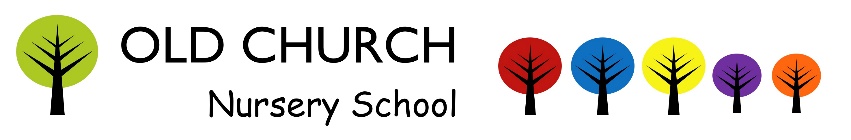 School Term Dates for 2021/22Term One (Autumn)INSET Day Wednesday 1st SeptemberHome Visits Thursday 2nd and Friday 3rd  SeptemberChildren return Monday 6th SeptemberHalf Term Monday 25th October to Friday 29th OctoberLast Day for children Thursday 16th DecemberParents’ Day Friday 17th DecemberTerm Two (Spring)INSET Day Tuesday 4th JanuaryHome Visits Wednesday 5th JanuaryChildren return Thursday 6th JanuaryHalf Term Monday 14th February to Friday 18th FebruaryLast day for children Thursday 31st MarchParents’ Day Friday 1st AprilTerm Three (Summer)Children return Wednesday 20th AprilBank holiday Monday 2nd MayHalf Term Monday 30th May to Friday 3rd JuneLast day for children Tuesday 19th JulyParents’ Day Wednesday 20th JulyINSET Day Thursday 21st and Friday 22nd JulyEid al Fitr Tuesday 3rd May – approx.Eid al Adha Monday 11th July +- approx.Sports Day Thursday 14th July